Nume candidat		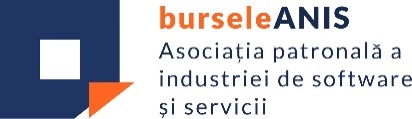 Vârsta \ Grad Didactic \ Universitate \ FacultateDate de contact: email \ nr. telefonNume curs/laboratorTip curs: opțional \ facultativ \ obligatoriuTehnologia acoperită (din cele 7 tehnologii mentionate in regulament): 	Când a fost introdus (anul universitar): Descriere componentă inovativăCare este elementul inovativ introdus? Este un curs nou, introdus în anul universitar 2023-2024?Actualizează un curs existent/laboratorul în proporție de cel puțin 50%, în anul universitar 2023-2024 sau cel puțin 60%, în ultimii 2 ani? Cum? De ce a fost considerat necesară introducerea elementului de noutate?şi/sauUtilizează metode de predare inovative (utilizarea unei platforme electronice, integrarea în curs de Open Educational Resources/OER, implementarea unui sistem de blended learning, eventuala integrare de MOOC în cursul tradițional)? Cum vor îmbunătăți aceste metode inovative actul de predare?Alte elemente de interes (opțional)Scurtă descriere legată de profilul candidatului și ce îl recomandă să țină cursul ales.Feedback calitativ (implicare, proiecte comune) și cantitativ (număr de participanți) de la studenți.Proiecte derulate sau care urmează a fi derulate cu industria, în relație cu tehnologia acoperită de curs.Alte proiecte relevante din activitatea universitară/didactică/cu studenții, care pot fi relevante.
ObservațiiInformațiile furnizate în cadrul acestui formular nu trebuie să depășească 1000 de cuvinte. Vor fi depunctate candidaturile care depășesc această limită, respectiv descalificate cele care depășesc 1500 de cuvinte .

Candidatura este compusă din: Prezentul formular de înscriere completat;Fișa de disciplină a cursului;Un video, cu durata a cel mult 2 minute, în care vor fi atinse principalele puncte ale aplicației, cu relevarea elementului inovator;Acordul Titularul de curs în cazul aplicanților Doctoranzi sau Asistenți Universitari;Nota GDPR semnată de aplicant. Nota GDPR poate fi descărcată AICI și va trebui trimisă împreună cu celelalte documente necesare pentru depunerea candidaturii.Documentele mai sus menționate se vor trimite pe adresa de email office@anis.ro, în perioada 1-24 septembrie 2023.